Bomere & the XI Towns Federation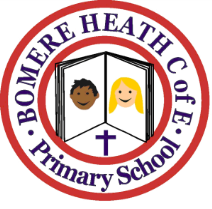 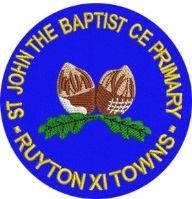 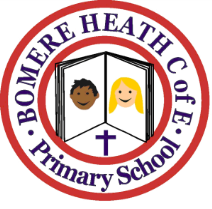 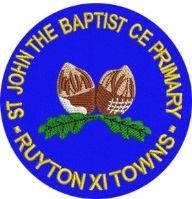 Executive Headteacher: Mrs Julie Ball, NPQH, PGCE, PG(Dip)M4th October 201915 September 2020Dear Parents/CarersChange to timings for Haughmond Class as from Monday 21 SeptemberWe have been working hard to make the start and end of the school day efficient for all but also as tight in timings as we can in order to support those families with more than one child, as well as those needing to get to and from work.As a result we have been able to change the timings for HAUGHMOND class starting on Monday, 21 September. Drop-off will be at 8.40am and pick up will be 2.50pmAll other classes remain the same at the moment, but will be under review to see if any further improvements can be made.  It is still important that parents/carers do not join the queuing lines until their allocated time.Yours sincerely,Julie BallExecutive Headteacher